Памятка о легализации трудовых отношений и заработной платы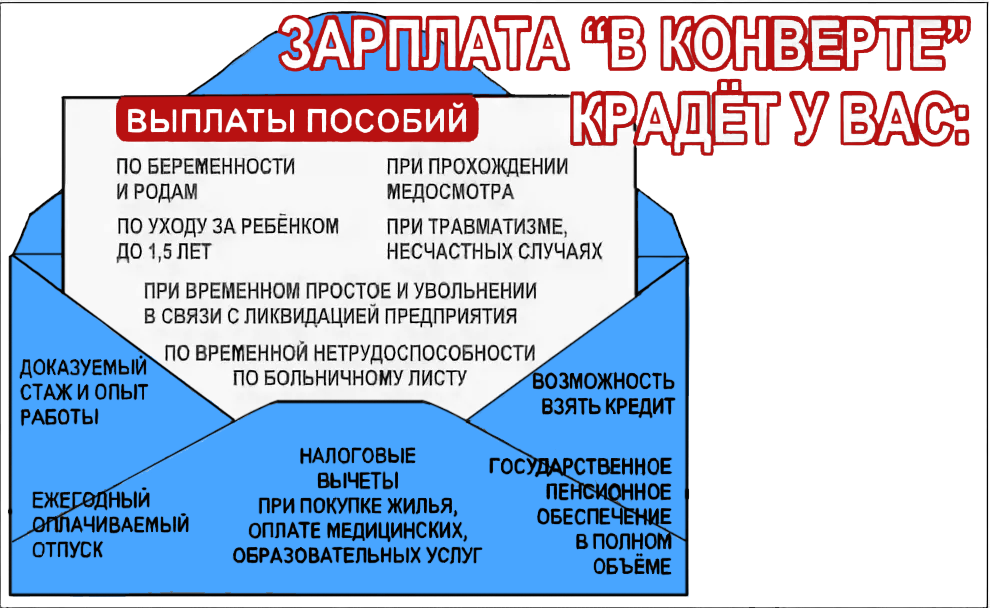 Трудовой договор - соглашение между работодателем и работником, в соответствии с которым работодатель обязуется предоставить работнику работу по обусловленной трудовой функции, обеспечить условия труда, предусмотренные трудовым законодательством и иными нормативными правовыми актами, содержащими нормы трудового права, коллективным договором, соглашениями, локальными нормативными актами и данным соглашением, своевременно и в полном размере выплачивать работнику заработную плату, а работник обязуется лично выполнять определенную этим соглашением трудовую функцию, соблюдать правила внутреннего трудового распорядка, действующие у данного работодателя. Трудовой договор заключается в письменной форме, составляется в двух экземплярах, каждый из которых подписывается сторонами. Один экземпляр трудового договора передается работнику, другой хранится у работодателя. Получение работником экземпляра трудового договора должно подтверждаться подписью работника на экземпляре трудового договора, хранящемся у работодателя (ст. 56, 67 Трудового кодекса Российской Федерации).Отсутствие трудового договора:Лишает работника права на:трудовой стаж (страховой стаж) для расчета и назначения трудовой пенсии по старости;рабочее место, соответствующее государственным нормативным требованиям охраны труда:отдых, обеспечиваемый установлением нормальной продолжительности рабочего времени, сокращенного рабочего времени для отдельных профессий и категорий работников, предоставлением еженедельных выходных дней, нерабочих праздничных дней, оплачиваемых ежегодных отпусков;возмещение вреда, причиненного ему в связи с исполнением трудовых обязанностей, и компенсацию морального вреда в порядке, установленном Трудовым кодексом Российской Федерации, иными федеральными законами:обязательное социальное страхование в случаях, предусмотренных федеральными законами.Для работодателя – это нарушение трудового и налогового законодательства, которое влечет за собой административную, а в отдельных случаях и уголовную ответственность.Выплата части заработной платы «в конверте» («серые схемы»):Обращаем внимание работодателей, выплачивающих «серую» зарплату, что своими действиями Вы нарушаете:а) трудовое законодательство, так как в трудовых договорах и приказах содержится заведомо ложная информация;б) налоговое законодательство, так как, выплачивая «серую» заработную плату, Вы умышленно занижаете налоговую базу по налогу на доходы физических лиц, страховые взносы во внебюджетные фонды.Ответственность:В соответствии с частью 1 статьи 5.27. Кодекса об административных правонарушениях РФ нарушение трудового законодательства влечет предупреждение или наложение административного штрафа:на должностных лиц в размере от одной тысячи до пяти тысяч рублей;на лиц, осуществляющих предпринимательскую деятельность без образования юридического лица, от одной тысячи до пяти тысяч рублей;на юридических лиц от тридцати тысяч до пятидесяти тысяч рублей.Совершение административного правонарушения лицом, ранее подвергнутым административному наказанию за аналогичное административное правонарушение, влечет наложение административного штрафа:на должностных лиц в размере от десяти тысяч до двадцати тысяч рублей или дисквалификацию на срок от одного года до трех лет;на лиц, осуществляющих предпринимательскую деятельность без образования юридического лица, от десяти тысяч до двадцати тысяч рублей;на юридических лиц от пятидесяти тысяч до семидесяти тысяч рублей.Руководитель организации и главный бухгалтер, а также другие работники, оформляющие первичные учётные документы, могут быть привлечены к уголовной ответственности по статье 199 Уголовного кодекса Российской Федерации (Уклонение от уплаты налогов и (или) сборов с организации).Уход от налогов «в крупном размере» (сумма налогов и (или) сборов за период в пределах трех финансовых лет подряд более двух миллионов рублей, при условии, что доля не уплаченных налогов и (или) сборов превышает 10 процентов подлежащих уплате сумм налогов и (или) сборов, либо превышающая шесть миллионов рублей) наказывается штрафом:в размере от ста тысяч до трехсот тысяч рублейили в размере заработной платы или иного дохода осужденного за период от одного года до двух лет;либо принудительными работами на срок до двух лет с лишением права занимать определенные должности или заниматься определенной деятельностью на срок до трех лет или без такового;либо арестом на срок до шести месяцев;либо лишением свободы на срок до двух лет с лишением права занимать определенные должности или заниматься определенной деятельностью на срок до трех лет или без такового.Обращаем внимание работников, если Вы получаете «серую» зарплату, то Вы должны знать, что:а) вступая в сговор с работодателем о выплате части заработной платы «в конверте», Вы даете свое согласие на «уход» работодателя от уплаты налога на доходы физических лиц и страховых взносов во внебюджетные фонды в полном объеме, тем самым снижаете возможности финансирования из бюджетов всех уровней сфер образования, здравоохранения, иных социальных обязательств и проектов государства;б) Вы лишаетесь возможности: оплаты больничных листов, выходного пособия при увольнении по сокращению штата, сохраняемого среднего заработка, пособия по безработице, исчисленных исходя из фактического уровня Вашей заработной платы;в) размер социального или имущественного налогового вычета будет определяться исходя из размера заработной платы, отраженной в бухгалтерском учете, то есть заведомо заниженный;г) Вы не сможете воспользоваться банковскими кредитами, в том числе на приобретение жилья;д) Вы не сможете рассчитывать на обеспечение в старости в виде достойной пенсии;е) в случае предоставления Вам различного вида мер социальной поддержки и оказания Вам и Вашей семье социальной помощи (выплаты пособий и субсидий) на основании выданных Вам работодателями справок, содержащих заведомо недостоверные сведения о Ваших доходах, Ваши действия могут быть квалифицированы как мошенничество в соответствии с частью 1 статьи 159.2 Уголовного кодекса РФ.ВЫ ДОЛЖНЫ:Обратиться к работодателю с письменным заявлением об оформлении трудового договора с указанием реального размера заработной платы, внесении записи в трудовую книжку о приёме на работу, погашении задолженности по налогам и страховым взносам в государственные внебюджетные фонды.ЕСЛИ РАБОТОДАТЕЛЬ НЕ РЕАГИРУЕТ НА ВАШИ ТРЕБОВАНИЯ,ВЫ МОЖЕТЕ ОБРАТИТЬСЯ:в Государственную инспекцию труда в Красноярском крае, телефон «горячей линии» 8(391) 22-88-681;в прокуратуру по месту нахождения работодателя (адрес: г. Шарыпово, ул. Горького, 17,
 телефон 8 (39153) 2-19-51;в суд за взысканием причитающихся сумм в порядке индивидуального трудового спора.В настоящее время легализация теневой занятости и скрытых форм оплаты труда, повышение уровня заработной платы и создание условий для своевременной ее выплаты остается одной из основных задач в сфере социально-трудовых отношений. Проблема «теневой» заработной платы — одна из актуальных и острых по всей стране. Под теневой заработной платой подразумевается выплата работникам, не учитываемая при налогообложении, — это заработная плата, выдаваемая в «конвертах» или промышленными и продовольственными товарами.